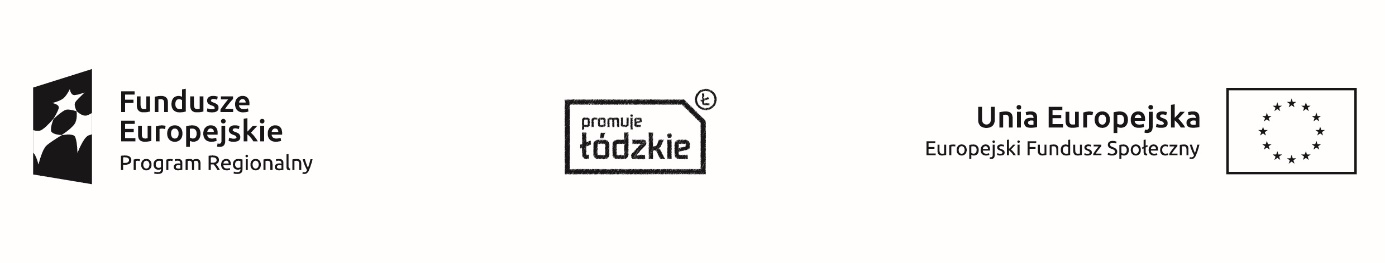 Projekt Zespołu Szkół Centrum Kształcenia Rolniczego im. Jadwigi Dziubińskiej w Zduńskiej Dąbrowie„Nauczanie rolnicze XXI wieku - młodzi na start”współfinansowany  ze środków Europejskiego Funduszu Społecznegow ramach Regionalnego Programu Operacyjnego Województwa Łódzkiego na lata 2014 – 2020KURS OPERATORÓW KOMBAJNU ZBOŻOWEGO  Lista UP zakwalifikowanych na kurs  operatorów kombajnu zbożowego – II gr. Rok szkolny 2021/2022					Koordynator szkolny: Zofia RosaLp.Nazwisko i imięKlasauwagiBielecki RafałIII TR - 5lFabianowski DawidIII TR - 5lFoks AdamIII TR - 5lKlimkiewicz DominikIII TR - 5lKotulski DamianIII TR - 5lŁopatka DawidIII TR - 5lOwsik MateuszIII TR - 5lTopolski KrzysztofIII TR - 5lZdzieszyński JakubIII TR - 5lMalinowski KacperIII a TW- 4lSiekiera FilipIII a TW- 4lMiksa JakubIIIa  TW- 5lRAZEM: 12 MRAZEM: 12 M